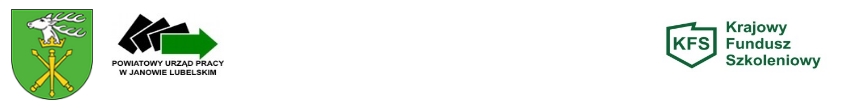 						Janów Lubelski, dnia …………………………………OświadczenieOświadczam, iż pracownicy zgłoszeni w ramach złożonego w dniu ………………………………… wniosku o dofinansowanie kosztów kształcenia ustawicznego pracowników i pracodawców ze środków KFS z priorytetu I, tj. Wsparcie kształcenia ustawicznego w zidentyfikowanych w danym powiecie lub województwie zawodach deficytowych (według Barometru zawodów deficytowych dla Powiatu Janowskiego) w liczbie ………………………… są zatrudnieni na stanowisku w zidentyfikowanym zawodzie deficytowym, tj……………………………………………………………………………………………………………………………………………………………………………………………………..…………………………………………….Podpis pracodawcy